29er (IRL 2909) for SaleTwo owners from new and in excellent condition, used for club training and national racing.  Looked after very well and maintained on an ongoing basis.  Purchased from Ovington in 2019.  Hull clean and dry.  Comes with:Training sails (2 lots):2 jibs (1 x white sail, 1 x 29er sail) -fair condition2 mains (2 x 29er sails) – good condition1 spinnaker – good conditionRacing sails:1 main sail – new never used1 jib -new (used once)1 spinnaker – new still in bag never usedFoils on boat at present (good), comes with padded coversNew foils, never used with new padded covers.Grip on boat recently replacedAll blocks in good working orderGorilla Top cover (1 year old)Bottom coverLaunch trolley€ 9,000 ONO, can be seen in Dun Laoghaire.Contact Charlotte on 0868376270 or charlotte@techworks.ie for more information or more pictures.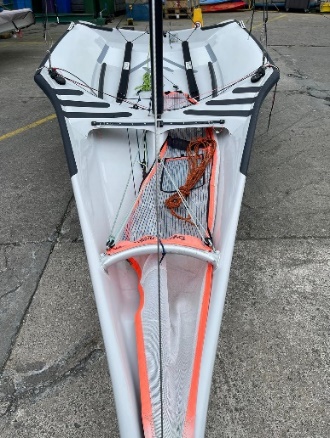 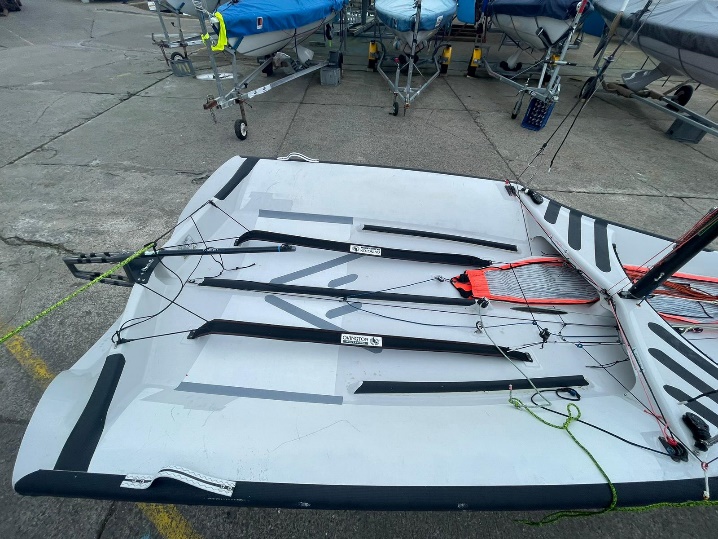 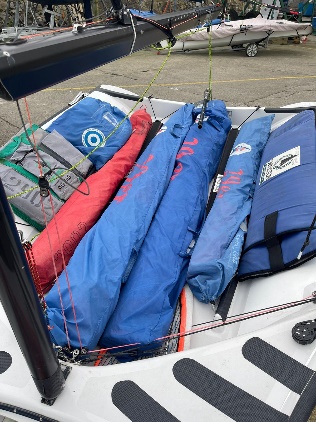 